Playbook to Inject the Healthy Undercurrent of Security, Forgiveness & Unconditional Love  Unhealed Wound SeedHelping Others to Heal Our Family Heart ​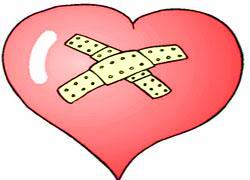 ​Who:​Mom and Jeff​Greg is the “Accountability Monitor” ​​What:​Mom and Jeff will volunteer, 6 hours/week, at the local Family Shelter. ​​​When:​Every Wednesday from 5-8 pm and every Saturday from 9 a.m. to noon for the next 4 weeks.​Where:​Hope House (Family Shelter) ​​How:​Mom and Greg will call the Hope House and ask about volunteering.​Mom and Jeff will drive together to the Hope House and use the hour  Commute (30 minutes there and 30 minutes back) as time to have “open conversations.” ​Every Saturday afternoon, Greg will either take Jeff and mom out to lunch or have lunch ready when they return home. The family will spend that weekly time together to discuss the experiences at the Hope House and what it means to Mom and Jeff. ​